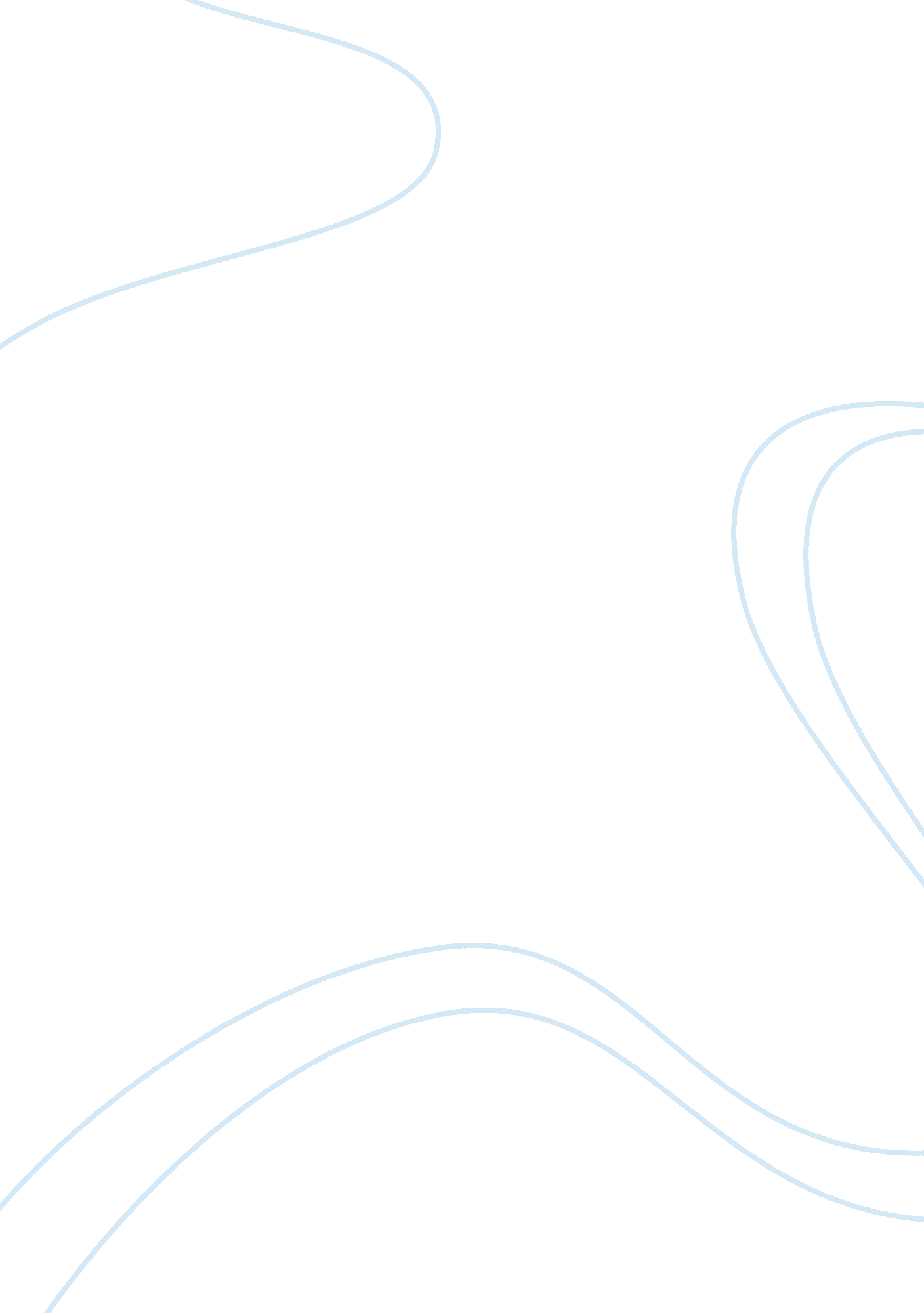 Personal ethics statement critical essaySociology, Ethics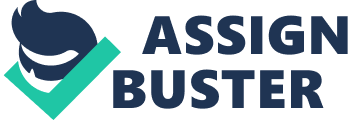 Personal Ethics Statement Jessica Dockery GEN/195 February 28, 2012 Jennifer Meunier Personal Ethics Statement To be ethical means to do the right thing and to be the best person one knows how without being judgmental of others, especially if their intentions are honorable. One should get in the habit of displaying good values and morals at all times. When thinking of a personal ethics statement, the Ten Commandments come to mind. The Ten Commandments state that thou shall have no other gods, no graven images or likenesses, not take the Lord’s name in vain, remember the Sabbath day, honor thy father and thy mother, thou shall not kill, thou shall not commit adultery, thou shall not steal, thou shall not bear false witness, and thou shall not covet. These things were taught and practiced even in the bible days and have been passed on from generation to generation. Although these commandments are not taken into consideration at all times, it is known that this is the way one should try living their life daily. The ethics game helped to determine the level of morals, values, and standards a person has. It also explained how one might deal or reason in certain situations. After completing the ethical lens inventory, no ethical lens was determined. This means that the preferred lens was neither periscope nor paralysis. A person that is neither periscope nor paralysis sees the gifts and weaknesses of both and is able to adapt to different situations and get the best results possible. This type of person is non judgmental and considers all things before coming to a conclusion. According to the ethical lens inventory, autonomy andequalityare valued equally. Their belief is that everyone has a valid point. No blind spot was determined. The maturity of this person sees both strengths and weaknesses and is able to bring together the four core values of autonomy, equality, rationality, and sensibility. There is a downside to being able to see everyone’s perspective. This may cause confusion with one’s self. Listen to the heart, do not ignore the head, and act with confidence. Exhibiting good personal ethics is something one may want to make habit of. People are often put in situations where those morals and values must come in to play. No one wants to be a called a snitch, but sometimes one must put personal feelings aside. If a person is working alongside another coworker, and they see this coworker pocketingmoneyfrom the register, the ethical thing to do would be to report this to higher management. This person is obviously untrustworthy and bad news. Everyone has a personalresponsibilityto ensure the safety and upkeep of their community, workenvironment, and school. Personal ethics, simply put, means to do the right thing. 